PERFORMANCE IMPROVEMENT PLAN (PIP)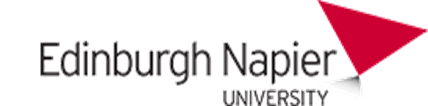 Employee nameManagers nameRole titleRole titleSchool/DepartmentDatePerformance issue/concernDetail specific area where performance standards have not been met. Examples should be provided.Expected improvement actions/performanceDetail what actions need to be taken/outcomes need to be delivered to achieve the standard expected & timescales set.Support & dependenciesDetail what support will be provided & if any dependenciesDue date1E.g. Time Management Weekly/Daily   2Next performance issue in need of addressing ……3Next performance issue in need of addressing……4Next performance issue in need of addressing……5Next performance issue in need of addressing……678Managers Comments:Employee Comments Employee Comments Employee Comments Employee Comments The employee can record any comments/views in this section during the PIP at any meetings held.The employee can record any comments/views in this section during the PIP at any meetings held.The employee can record any comments/views in this section during the PIP at any meetings held.The employee can record any comments/views in this section during the PIP at any meetings held.This PIP has been agreed by:This PIP has been agreed by:This PIP has been agreed by:This PIP has been agreed by:Managers signatureDateThe reason for the PIP has been explained & I have been issued with a copy of the performance improvement policy. The reason for the PIP has been explained & I have been issued with a copy of the performance improvement policy. The reason for the PIP has been explained & I have been issued with a copy of the performance improvement policy. The reason for the PIP has been explained & I have been issued with a copy of the performance improvement policy. Employees signatureDatePIP PROGRESS – SUMMARYPerf.ConcernDate of ReviewProgressDetail the status of the progress made at the review meeting i.e. [Satisfactory improvement, partial improvement] or[ Insufficient/No improvement]Next Action RequiredDue Date 1Outcome: …………………..2Outcome: …………………..3Outcome: …………………..MANAGERS ASSESSMENT /OUTCOME OF PIPManagers signature……………………………………………………………………………………………………………..Date…………………………………………..Employees signature………………………………………………………………………………………………………….....Date…………………………………………..